Утверждаю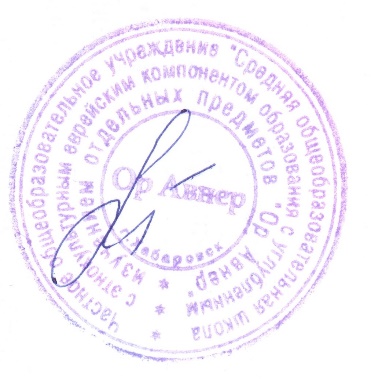 Директор ЧОУ «Ор Авнер»__________ О.В. ЛисицкаяМеню приготавливаемых блюд1-4 классыУтверждаюДиректор ЧОУ «Ор Авнер»__________ О.В. ЛисицкаяМеню приготавливаемых блюд5-11 классыПрием пищиНаименование блюдаВес блюдаПищевые веществаПищевые веществаПищевые веществаЭнергети-ческая ценность№ рецептурыПрием пищиНаименование блюдаВес блюдабелкижирыуглеводыЭнергети-ческая ценность№ рецептуры1 неделя1 неделя1 неделя1 неделя1 неделя1 неделя1 неделя1 неделяПонедельник Понедельник завтракКаша гречневая20011,58,1251,5232522завтракПечень по-строгановски40/4010,68,982,8114865завтракЧай2000,2014,0056,8059завтракХлеб302,080,3211,658,361завтракМасло сливочное1008,200,1075,001завтракСыр (Российский)153,484,43054,652Итого за завтракИтого за завтрак53527,8630,0580,03717,7Обед Салат из свежих помидоров с луком600,683,712,8347,463Обед Суп гороховый2505,495,2816,33134,7517Обед Биточки (птица) «Лакомка»10012,5512,994,01213,5647Обед Овощное рагу1504,87,834,32227,0426Обед Компот из сухофруктов2000,040,0024,7694,2050Обед Хлеб пшеничный503,380,4125,03117,3361Итого за обедИтого за обед81026,9430,19107,28834,34Итого за деньИтого за день134554,860,24187,311552,04Вторник Вторник завтракОмлет натуральный20018,9928,323,51345,9029завтракЗеленый горошек отварной консервированный300,890,061,641160завтракКакао с молоком2003,523,7225,49145,248завтракХлеб302,080,3211,658,361завтракМасло сливочное1008,200,1075,001Итого за завтракИтого за завтрак47025,4840,6242,34635,4ОбедОгурцы свежие (или соленые) в нарезке6010,42,3217 (10)ОбедСуп картофельный с клецками250/27,295,716,99148,518ОбедРыба припущенная10017,542,380,3195,5036ОбедКартофель отварной1502,94,042,08146,0024ОбедКомпот из свежих яблок2000,040,0024,7694,2051ОбедХлеб пшеничный503,380,4125,03117,3361Итого за обедИтого за обед79032,1512,9371,47622,53Итого за деньИтого за день126057,6353,55113,811257,93Среда Среда Завтрак Рыба отварная7513,877,856,53150,0034Завтрак Картофельное пюре1504,87,834,32227,0425Завтрак Чай с лимоном 200/74,511,147,7157,3349Завтрак Хлеб 302,080,3211,658,361Завтрак Масло сливочное1008,200,1075,001Итого за завтракИтого за завтрак47225,2625,3160,26567,67Обед Салат витаминный (с зеленым горошком)604,974,0814,84112,348Обед Суп рисовый с картофелем2501,982,7414,5890,7512Обед Гуляш из куриного филе5012,5512,994,01182,2544Обед Макаронные изделия отварные15013,1614,0386,90504,7621Обед Компот из сухофруктов2000,040,0024,7694,2050Обед Хлеб пшеничный503,380,4125,03117,3361Итого за обедИтого за обед76036,0834,25170,121101,63Итого за деньИтого за день123261,3459,56230,381669,3Четверг Четверг Завтрак Макаронные изделия с тертым сыром12512,418,553,04326,6957Завтрак Чай с сахаром2000,2014,056,858Завтрак Хлеб 302,080,3211,658,361Завтрак Масло сливочное1008,200,1075,001Итого за завтракИтого за завтрак36514,6917,0278,74516,79Обед Помидор свежий (или соленый) в нарезке600,60,241,3812,67Обед Щи из свежей капусты с картофелем2501,754,898,4984,7514Обед Жаркое по-домашнему35/10017,214,6713,72165,6339Компот из свежих яблок2000,040,0024,7694,2051Хлеб пшеничный503,380,4125,03117,3361Итого за обедИтого за обед69522,9810,2173,38474,51Итого за деньИтого за день106037,6727,23152,12991,3Пятница Пятница Завтрак Котлеты рыбные10018,0310,218,49195,0037Завтрак Картофельное пюре1504,87,834,32227,0425Завтрак Компот из сухофруктов2000,040,0024,7694,2050Завтрак Хлеб 302,080,3211,658,361Итого за завтракИтого за завтрак48024,9518,3379,17574,54Обед Салат из свеклы с зеленым               горошком601,02,514,9146,266Обед Суп с макаронными изделиями2502,692,8417,14104,7513Обед Зразы рубленные с яйцом8010,0410,393,2102,646Обед Каша гречневая1508,636,0938,64243,7522Обед Компот из свежих яблок2000,040,0024,7694,2051Обед Хлеб пшеничный503,380,4125,03117,3361Итого за обедИтого за обед79025,7822,24113,68708,89Итого за деньИтого за день125050,740,57192,851283,43Итого за неделюИтого за неделю6227262,14241,15876,4767542 неделя2 неделя2 неделя2 неделя2 неделя2 неделя2 неделя2 неделяПонедельник Понедельник завтракКаша рисовая молочная2103,094,0736,98197,0019завтракЧай с лимоном200/74,511,147,7157,3349завтракХлеб 302,080,3211,658,361завтракМасло сливочное1008,200,1075,001завтракСыр (Российский или др.)153,484,43054,652Итого за завтракИтого за завтрак47213,1618,1656,39442,23Обед  Овощи свежие (или соленые) в нарезке600,60,241,3812,67Обед  Суп картофельный с мясными фрикадельками200/205,834,5613,59118,8015Обед  Тефтели (мясные) с рисом8011,7812,9114,90223,0043Обед  Каша рассыпчатая (рис)1503,64,3237,53203,5522Обед  Компот из свежих яблок2000,040,0024,7694,2051Хлеб 503,380,4125,03117,3361Итого за обедИтого за обед76025,2322,44117,19769,48Итого за деньИтого за день123238,3940,6173,581211,71Вторник Вторник Завтрак Макаронные изделия отварные, запеченные с яйцами20017,5418,70115,86673,0220Завтрак Какао с молоком2003,523,7225,49145,248Завтрак Хлеб 302,080,3211,658,361Завтрак Масло сливочное1008,200,1075,001Итого за завтракИтого за завтрак44023,1430,94153,05951,5Обед Салат из свежих огурцов600,463,651,4340,382Обед Рассольник ленинградский2502,77,213,35123,916Обед Плов из птицы80/13020,3017,0035,69377,0041Обед Компот из свежих яблок2000,040,0024,7694,2051Обед Хлеб пшеничный503,380,4125,03117,3361Итого за обедИтого за обед77026,8828,26100,26752,81Итого за деньИтого за день121050,0259,2253,311704,31Среда Среда Завтрак Оладьи 150/1028,4419,5117,10357,1633Завтрак Чай с лимоном200/79,022,2415,42114,6649Завтрак Яйца варенные1 шт. (40 гр)5,104,600,3063,0028Итого за завтракИтого за завтрак390/1742,5626,3532,82534,82Обед Салат витаминный604,974,0814,83112,348Суп картофельный с рисовой крупой2501,982,7414,5890,7512Котлеты (рыба)7513,877,856,53150,0037Макаронные изделия15013,1614,0386,90504,7621Компот из сухофруктов2000,040,0024,7694,2050Хлеб пшеничный503,380,4125,03117,3361Итого за обедИтого за обед78537,429,11172,631069,38Итого за деньИтого за день119279,9655,46205,451604,2Четверг Четверг Завтрак Салат из свеклы отварной600,863,655,0556,345Завтрак Каша рисовая1002,42,8825,02135,722Завтрак Биточки рыбные7513,877,856,5315037Завтрак Чай с сахаром2000,2014,05,858Завтрак Хлеб 302,080,3211,658,361Итого за завтракИтого за завтрак46519,4114,762,2457,14Обед Винегрет овощной600,823,715,0656,889Обед Суп рыбный2508,68,4114,33167,41Обед Жаркое по-домашнему80/16027,537,4721,95265,0039Обед Компот из свежих яблок2000,040,0024,7694,2051Обед Хлеб пшеничный503,380,4125,03117,3361Итого за обедИтого за обед80040,372091,13700,8Итого за деньИтого за день126559,7834,7153,331157,96Пятница Пятница Завтрак Омлет натуральный200/518,9928,323,51345,9029Завтрак Салат из моркови с яблоками1001,080,188,6240,4063Завтрак Чай с лимоном2004,511,147,7157,3349Завтрак Хлеб 302,080,3211,658,361Итого за завтракИтого за завтрак53526,6629,9631,44501,93Обед Салат из белокочанной капусты с морковью600,853,055,4152,444Обед Щи из свежей капусты с картофелем2501,754,898,4984,7514Обед Котлеты или биточки рыбные10018,0310,218,49195,0037Каша гречневая рассыпчатая1508,636,0938,64243,7522Компот из сухофруктов2000,040,0024,7694,2050Хлеб пшеничный503,380,4125,03117,3361Итого за обедИтого за обед81032,6824,65110,82787,47Итого за деньИтого за день134559,3454,61142,261289,4Итого за неделюИтого за неделю6244287,49229,87927,936967,58Итого за 2 неделиИтого за 2 недели12391549,63471,021804,413721,58Прием пищиНаименование блюдаВес блюдаПищевые веществаПищевые веществаПищевые веществаЭнергети-ческая ценность№ рецептурыПрием пищиНаименование блюдаВес блюдабелкижирыуглеводыЭнергети-ческая ценность№ рецептуры1 неделя1 неделя1 неделя1 неделя1 неделя1 неделя1 неделя1 неделяПонедельник Понедельник завтракКаша гречневая22012,658,9356,67357,522завтракЧай2000,2014,0056,8059завтракХлеб302,080,3211,658,361завтракМасло сливочное1008,200,1075,001завтракСыр (Российский)153,484,43054,652Итого за завтракИтого за завтрак47518,4121,8881,70602,20Обед Салат из свежих помидоров с луком600,683,712,8347,463Обед Суп гороховый2505,495,2816,33134,7517Обед Биточки (птица) «Лакомка»10012,5512,994,01213,5647Обед Овощное рагу1805,769,3641,18272,4526Обед Компот из сухофруктов2000,040,0024,7694,2050Обед Хлеб пшеничный503,380,4125,03117,3361Итого за обедИтого за обед84027,9031,75114,14879,75Итого за деньИтого за день131546,3153,63195,841481,95Вторник Вторник завтракОмлет натуральный20018,9928,323,51345,9029завтракЗеленый горошек отварной консервированный300,890,061,641160завтракКакао с молоком2003,523,7225,49145,248завтракХлеб302,080,3211,658,361завтракМасло сливочное1008,200,1075,001Итого за завтракИтого за завтрак47025,4840,6242,34635,4ОбедОгурцы свежие (или соленые) в нарезке6010,42,3217 (10)ОбедСуп картофельный с клецками250/27,295,716,99148,518ОбедРыба припущенная (хек)16028,063,810,5148,0036ОбедКартофель отварной1803,485,8828,56180,4824ОбедКомпот из свежих яблок2000,040,0024,7694,2051ОбедХлеб пшеничный503,380,4125,03117,3361Итого за обедИтого за обед90043,2516,2098,14709,51Итого за деньИтого за день137068,7356,82140,481344,91Среда Среда Завтрак Рыба отварная10013,877,856,53150,0034Завтрак Картофельное пюре1805,769,3641,18272,4525Завтрак Чай с лимоном 200/74,511,147,7157,3349Завтрак Хлеб 302,080,3211,658,361Завтрак Масло сливочное1008,200,1075,001Итого за завтракИтого за завтрак520/ 726,2226,8767,12612,98Обед Салат витаминный (с зеленым горошком)604,974,0814,84112,348Обед Суп рисовый с картофелем2501,982,7414,5890,7512Обед Гуляш из куриного филе708,799,092,81127,5844Обед Макаронные изделия отварные18015,7816,83104,27605,7221Обед Компот из сухофруктов2000,040,0024,7694,2050Обед Хлеб пшеничный503,380,4125,03117,3361Итого за обедИтого за обед81034,9733,15186,291147,92Итого за деньИтого за день133761,1660,02253,411760,9Четверг Четверг Завтрак Макаронные изделия с тертым сыром2009,568,5839,2427257Завтрак Чай с сахаром2000,2014,056,858Завтрак Хлеб 302,080,3211,658,361Завтрак Масло сливочное1008,200,1075,001Итого за завтракИтого за завтрак44011,8417,164,94462,1Обед Помидор свежий (или соленый) в нарезке600,60,241,3812,67Обед Щи из свежей капусты с картофелем2501,754,898,4984,7514Обед Жаркое по-домашнему80/16027,537,4721,95265,0039Компот из свежих яблок2000,040,0024,7694,2051Хлеб пшеничный503,380,4125,03117,3361Итого за обедИтого за обед80033,313,0181,61573,88Итого за деньИтого за день124045,1431,11146,551035,98Пятница Пятница Завтрак Котлеты рыбные10018,0310,218,49195,0037Завтрак Картофельное пюре1804,87,834,32227,0425Завтрак Компот из сухофруктов2000,040,0024,7694,2050Завтрак Хлеб 302,080,3211,658,361Итого за завтракИтого за завтрак51024,9518,3379,17574,54Обед Салат из свеклы с зеленым               горошком601,02,514,9146,266Обед Суп с макаронными изделиями2502,692,8417,14104,7513Обед Зразы рубленные с яйцом10010,0410,393,2102,646Обед Каша гречневая18010,357,3148,12292,522Обед Компот из свежих яблок2000,040,0024,7694,2051Обед Хлеб пшеничный503,380,4125,03117,3361Итого за обедИтого за обед84027,523,46123,16757,64Итого за деньИтого за день135052,4541,79202,331332,18Итого за неделюИтого за неделю6612273,79243,37938,616055,322 неделя2 неделя2 неделя2 неделя2 неделя2 неделя2 неделя2 неделяПонедельник Понедельник завтракКаша рисовая молочная2203,094,0736,98197,0019завтракЧай с лимоном200/74,511,147,7157,3349завтракХлеб 302,080,3211,658,361завтракМасло сливочное1008,200,1075,001завтракСыр (Российский или др.)153,484,43054,652Итого за завтракИтого за завтрак48213,1618,1656,39442,23Обед  Овощи свежие (или соленые) в нарезке600,60,241,3812,67Обед  Суп картофельный с мясными фрикадельками250/305,834,5613,59118,8015Обед  Тефтели (мясные) с рисом10011,7812,9114,90223,0043Обед  Каша рассыпчатая (рис)1804,325,1845,04244,2622Обед  Компот из свежих яблок2000,040,0024,7694,2051Хлеб 503,380,4125,03117,3361Итого за обедИтого за обед87025,9523,3124,7810,19Итого за деньИтого за день135239,1141,46181,091252,42Вторник Вторник Завтрак Макаронные изделия отварные, запеченные с яйцами22019,2920,57127,45740,3220Завтрак Какао с молоком2003,523,7225,49145,248Завтрак Хлеб 302,080,3211,658,361Завтрак Масло сливочное1008,200,1075,001Итого за завтракИтого за завтрак44024,8932,81164,641018,82Обед Салат из свежих огурцов600,463,651,4340,382Обед Рассольник ленинградский2502,77,213,35123,916Обед Плов из птицы100/16025,3821,2544,61471,2541Обед Компот из свежих яблок2000,040,0024,7694,2051Обед Хлеб пшеничный503,380,4125,03117,3361Итого за обедИтого за обед82031,9632,51109,18847,06Итого за деньИтого за день126056,8565,32273,821865,88Среда Среда Завтрак Оладьи 160/4033,6422,8120,52421,2033Завтрак Чай с лимоном200/79,022,2415,42114,6649Завтрак Итого за завтракИтого за завтрак40742,6625,0535,94535,86Обед Салат витаминный604,974,0814,83112,348Суп картофельный с рисовой крупой2501,982,7414,5890,7512Котлеты (рыба)10018,0310,218,49195,0037Макаронные изделия18015,7816,83104,27605,7221Компот из сухофруктов2000,040,0024,7694,2050Хлеб пшеничный503,380,4125,03117,3361Итого за обедИтого за обед84044,1834,27191,961215,34Итого за деньИтого за день124786,8459,32227,91751,2Четверг Четверг Завтрак Салат из свеклы отварной600,863,655,0556,345Завтрак Каша рисовая1002,42,8825,02135,722Завтрак Биточки рыбные10018,0310,218,49195,0037Завтрак Чай с сахаром2000,2014,056,858Завтрак Хлеб 302,080,3211,658,361Итого за завтракИтого за завтрак49023,5717,0664,16502,14Обед Винегрет овощной600,823,715,0656,889Обед Суп рыбный25010,3210,0917,2200,8962Обед Жаркое по-домашнему80/16027,537,4721,95265,0039Обед Компот из свежих яблок2000,040,0024,7694,2051Обед Хлеб пшеничный503,380,4125,03117,33Итого за обедИтого за обед80042,0921,6893,99734,3Итого за деньИтого за день129065,6638,74158,151236,44Пятница Пятница Завтрак Омлет натуральный200/518,9928,323,51345,9029Завтрак Салат из моркови с яблоками1001,080,188,6240,4063Завтрак Чай с лимоном2004,511,147,7157,3349Завтрак Хлеб 302,080,3211,658,361Итого за завтракИтого за завтрак53526,6629,9631,44501,93Обед Салат из белокочанной капусты с морковью600,853,055,4152,444Обед Щи из свежей капусты с картофелем2501,754,898,4984,7514Обед Котлеты или биточки рыбные10018,0310,218,49195,0037Обед Каша гречневая рассыпчатая18010,357,3146,37292,522Обед Компот из сухофруктов2000,040,0024,7694,2050Обед Хлеб пшеничный503,380,4125,03117,3361Итого за обедИтого за обед84034,425,87118,55836,22Итого за деньИтого за день137561,0655,83149,991338,15Итого за неделюИтого за неделю6524309,52260,67990,957444,09Итого за две неделиИтого за две недели13136583,31504,041929,5613499,41